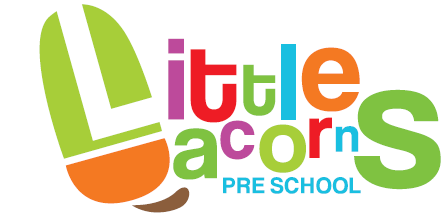 Administering medicinesPolicy statementWhile it is not our policy to care for sick children, who should be at home until they are well enough to return to the setting, we will agree to administer medication as part of maintaining their health and well-being or when they are recovering from an illness.In many cases, it is possible for children’s GPs to prescribe medicine that can be taken at home in the morning and evening. As far as possible, administering medicines will only be done where it would be detrimental to the child’s health if not given in the setting. If a child has not had a medication before it is advised that the parent keeps the child at home for the first 48 hours to ensure there are no adverse effects, as well as to give time for the medication to take effect.The manager is responsible for ensuring all staff understand and follow these procedures.The key person and manager/deputy manager is responsible for the correct administration of medication to children for whom they are the key person. This includes ensuring that parent consent forms have been completed, that medicines are stored correctly and that records are kept according to procedures. In the absence of the key person, the manager/deputy manager is responsible for the overseeing of administering medication.ProceduresChildren taking prescribed medication must be well enough to attend the setting.Only medication prescribed by a doctor, dentist or pharmacist is administered. It must be in-date and prescribed for the current condition (medicines containing aspirin will only be given if prescribed by a doctor). Children's prescribed medicines are stored in their original containers and are clearly, they are stored in the locked medicine cabinet which is located in the office or in a locked box in the fridge if the medicine needs to be refrigerated.Parents give prior written permission for the administration of medication. The staff receiving the medication must ask the parent to sign a consent form stating the following information. No medication may be given without these details being provided:- the full name of child and date of birth;- the name of medication and strength;-who prescribed it;- the dosage to be given in the setting;-method of administration-time at which medication is to be administered-circumstances in which medication is to be administered (if for emergency use)- how the medication should be stored and its expiry date;- any possible side effects that may be expected; and- the signature of the parent, their printed name and the date.Donna White-Manager, Rachel Lundie-Deputy manager or Tara Hammond-room leader will receive the child’s medication and complete medication administration book. The medication will be stored in a locked cabinet/box and relevant staff will be informed.The administration of medicine is witnessed by a second member of staff who double checks the dosage to be given and the time it was administered.The administration of medicine is recorded accurately in our medication record book each time it is given and is signed by the key person/manager/deputy manager and the witness. Parents are shown the record at the end of the day and asked to sign the record book to acknowledge the administration of the medicine. The medication record book records the:name of the child;name and strength of the medication;date and time of the dose;dose given and method;signature of the key person/manager; andparent’s signature.We use the Pre-school Learning Alliance’s Medication Record book for recording the administration of medicine and comply with the detailed procedures set out in that publication. Storage of medicinesAll medication is stored safely in the pre-school office or refrigerated as required. The key person is informed of the location of the medication and a note is made on the daily arrival sheet. The refrigerator is not used solely for storing medicines and as such any medication is kept in a plastic box marked clearly with the child’s name.The child’s key person/manager/deputy manager is responsible for ensuring medicine is handed back at the end of the day to the parent.For some conditions, medication may be kept in the setting to be administered on a regular or as-and-when- required basis. The manager or key persons check regularly that any medication held in the setting, is in date and return any out-of-date medication back If the administration of prescribed medication requires medical knowledge, individual training is provided for the relevant member of staff by a health professional.If rectal diazepam is given, another member of staff must be present and co-signs the record book. No child may self-administer. Where children are capable of understanding when they need medication, for example with asthma, they should be encouraged to tell their key person what they need. However, this does not replace staff vigilance in knowing and responding when a child requires medication. Children who have long term medical conditions and who may require ongoing medicationA risk assessment is carried out for each child with long term medical conditions that require ongoing medication. This is the responsibility of the manager alongside the key person. Other medical or social care personnel may need to be involved in the risk assessment.Parents will also contribute to a risk assessment. They should be shown around the setting, understand the routines and activities and point out anything which they think may be a risk factor for their child.For some medical conditions, key staff will need to have training in a basic understanding of the condition, as well as how the medication is to be administered correctly. The training needs for staff form part of the risk assessment.The risk assessment includes vigorous activities and any other activity that may give cause for concern regarding an individual child’s health needs.The risk assessment includes arrangements for taking medicines on outings and advice is sought from the child’s GP if necessary where there are concerns.A health care plan for the child is drawn up with the parent; outlining the key person’s role and what information must be shared with other staff who care for the child.The health care plan should include the measures to be taken in an emergency.The health care plan is reviewed every six months, or more frequently if necessary. This includes reviewing the medication, e.g. changes to the medication or the dosage, any side effects noted etc.Parents receive a copy of the health care plan and each contributor, including the parent, signs it.Managing medicines on trips and outingsIf children are going on outings, staff accompanying the children must include the key person for the child with a risk assessment, or another member of staff who is fully informed about the child’s needs and/or medication.Medication for a child is taken in a sealed plastic box clearly labelled with the child’s name and the name of the medication. Inside the box is a copy of the consent form and a card to record when it has been given, including all the details that need to be recorded in the medication record as stated above.On returning to the setting the card is stapled to the medicine record book and the parent signs it.If a child on medication has to be taken to hospital, the child’s medication is taken in a sealed plastic box clearly labelled with the child’s name and the name of the medication. Inside the box is a copy of the consent form signed by the parent.As a precaution, children should not eat when travelling in vehicles.This procedure is read alongside the outings procedure.This policy was adopted at a meeting of(name of provider)Held on(date)Date to be reviewed(date)Signed on behalf of the providerName of signatoryRole of signatory (e.g. chair, director or owner)